 Заключениена проект постановления администрации Партизанского городского округа «О внесении изменений в муниципальную программу «Обеспечение градостроительной деятельности на территории Партизанского городского округа»на 2021 -2023 годы» 25.02.2021                                                                                                           		     №20Настоящее заключение составлено по результатам проведения экспертно-аналитического мероприятия - финансово-экономической экспертизы проекта постановления администрации Партизанского городского округа  «О внесении изменений в муниципальную программу «Обеспечение градостроительной деятельности на территории Партизанского городского округа» на 2021 -2023 годы» (далее по тексту- Проект). Экспертиза Проекта проведена, заключение подготовлено на основании пункта 2 статьи 157 Бюджетного кодекса Российской Федерации, статьи 9 Федерального закона Российской Федерации от 07.02.2011 №6- ФЗ «Об общих принципах организации и деятельности контрольно - счетных органов субъектов Российской Федерации и  муниципальных образований», статьи 8 Положения «О контрольно – счетной палате Партизанского городского округа», принятого решением Думы Партизанского городского округа от 26.09.2014 №114, плана работы Контрольно-счетной палаты на 1 квартал 2021 года. Экспертиза проведена председателем Контрольно – счетной палаты Партизанского городского округа Зыбиным Романом Анатольевичем на основании распоряжения от 20.02.2021 №01-04/22.Проект поступил в Контрольно-счетную палату Партизанского городского округа 19.02.2021, с сопроводительным письмом от 19.02.2021 №1.2-02-13/1095. Одновременно с Проектом представлены: пояснительная записка, копия листа согласования Проекта, копия заключения начальника юридического отдела администрации. При проведении экспертизы использовались следующие нормативные правовые, правовые акты, документы и материалы:- Бюджетный Кодекс Российской Федерации;- «Порядок принятия решения о разработке, формировании и реализации муниципальных программ и оценки эффективности их реализации», утвержденный постановлением администрации Партизанского городского округа от 26.08.2013 №890-па;- Решение «О бюджете Партизанского городского округа на 2021 год и на плановый период 2022 и 2023 годов», принятое решением Думы Партизанского городского округа от 29.12.2019 №205-р. Финансово-экономическая экспертиза проекта проведена с целью проверки обоснованности разработки, принятия и его соответствия требованиям действующего законодательства, нормативных правовых и правовых актов.В ходе экспертно – аналитического мероприятия – экспертизы проекта постановления администрации Партизанского городского округа установлено следующее:Представленный Проект постановления предусматривает внесение изменений в перечень мероприятий муниципальной программы «Обеспечение градостроительной деятельности на территории Партизанского городского округа» на 2021 -2023 годы», утвержденной постановлением администрации Партизанского городского округа от 12.10.2020 №1294-па (далее по тексту- муниципальная программа). Действующей редакцией муниципальной программы (в редакции постановления администрации Партизанского городского округа от 29.01.2021 №80-па) предусмотрены ассигнования в общем объеме 2000 тыс. рублей на финансовое обеспечение таких отдельных программных мероприятий как:- выполнение земельно-кадастровых работ по формированию, постановке на кадастровый учет земельных участков, в объеме 320 тыс. рублей в 2021 году;- выполнение топографо-геодезических работ на территории Партизанского городского округа, в объеме 1240 тыс. рублей в 2021 году;- документация по планировке территории для формирования земельных участков для многоквартирных домов по заявкам юридических и физических лиц и иных целей, в объеме 440 тыс. рублей.Представленным Проектом постановления предусматривается:- объединение указанных трех отдельных мероприятий в одно со следующей формулировкой его наименования «выполнение земельно-кадастровых работ по формированию, постановке на кадастровый учет земельных участков, выполнение топографо-геодезических работ на территории Партизанского городского округа, документация по планировке территории для формирования земельных участков территории Партизанского городского округа»;- сохранение общего объема ассигнований на финансовое обеспечение программного мероприятия в 2021 году в пределах ранее предусмотренных 2000 тыс. рублей. При анализе предусмотренных Проектом изменений наименования программных мероприятий:- не выявлено их противоречие требованиям действующего законодательства, нормативных правовых и правовых актов;- установлено их соответствие полномочиям органов местного самоуправления Партизанского городского округа. Проектом не предусматривается внесение изменений в действующие показатели финансового обеспечения муниципальной программы, при этом, содержащиеся в Проекте показатели бюджетных ассигнований на 2021, 2022, 2023 годы соответствуют показателям Решения «О бюджете Партизанского городского округа на 2020 год и на плановый период 2021 и 2023 годов», принятого решением Думы Партизанского городского округа от 29.12.2019 №205-р. В соответствии частью 1 статьи 1 Федерального закона от 17.07.2009 №172-ФЗ «Об антикоррупционной экспертизе нормативных правовых актов и проектов нормативных правовых актов» антикоррупционная экспертиза нормативных правовых актов проводится в целях выявления в них коррупциогенных факторов и их последующего устранения.В заключении по результатам экспертизы проведенной юридическим отделом администрации Партизанского городского округа в отношении рассматриваемого Проекта постановления администрации Партизанского городского округа не содержится выводов о наличии либо отсутствии в нем коррупциогенных факторов, определение которых дано в части 2 статьи 1 указанного выше Федерального закона.  Таким образом, в нарушение, установленного пунктом 1 статьи 2 Федерального закона от 17.07.2009 №172-ФЗ «Об антикоррупционной экспертизе нормативных правовых актов и проектов нормативных правовых актов», принципа обязательности проведения антикоррупционной экспертизы проектов нормативных правовых, юридическим отделом администрации Партизанского городского округа не проведена антикоррупционная экспертиза представленного Проектов постановления.  	Заключение:По результатам финансово-экономической экспертизы проекта постановления администрации Партизанского городского округа муниципальной программы «О внесении изменений в муниципальную программу «Обеспечение градостроительной деятельности на территории Партизанского городского округа» на 2021 -2023 годы», утвержденной постановлением администрации Партизанского городского округа от 12.10.2020 №1294-па, Контрольно- счетная палата приходит к следующим выводам:1) При анализе предусмотренных Проектом изменений наименования программных мероприятий:- не выявлено их противоречие требованиям действующего законодательства, нормативных правовых и правовых актов;- установлено их соответствие полномочиям органов местного самоуправления Партизанского городского округа. 2) Проектом не предусматривается внесение изменений в действующие показатели финансового обеспечения муниципальной программы, при этом, содержащиеся в Проекте показатели бюджетных ассигнований на 2021, 2022, 2023 годы соответствуют показателям Решения «О бюджете Партизанского городского округа на 2020 год и на плановый период 2021 и 2023 годов», принятого решением Думы Партизанского городского округа от 29.12.2019 №205-р. 3) В нарушение, установленного пунктом 1 статьи 2 Федерального закона от 17.07.2009 №172-ФЗ «Об антикоррупционной экспертизе нормативных правовых актов и проектов нормативных правовых актов», принципа обязательности проведения антикоррупционной экспертизы проектов нормативных правовых, юридическим отделом администрации Партизанского городского округа не проведена антикоррупционная экспертиза представленного Проектов постановления.  Контрольно-счетная палата Партизанского городского округа предлагает администрации Партизанского городского округа рассмотреть представленный проект постановления с учетом настоящего  заключения.Председатель Контрольно – счетной палатыПартизанского городского округа                                                                         Р.А. Зыбин 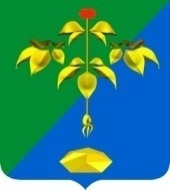 РОССИЙСКАЯ ФЕДЕРАЦИЯПРИМОРСКИЙ КРАЙКОНТРОЛЬНО-СЧЕТНАЯ ПАЛАТА ПАРТИЗАНСКОГО ГОРОДСКОГО ОКРУГА